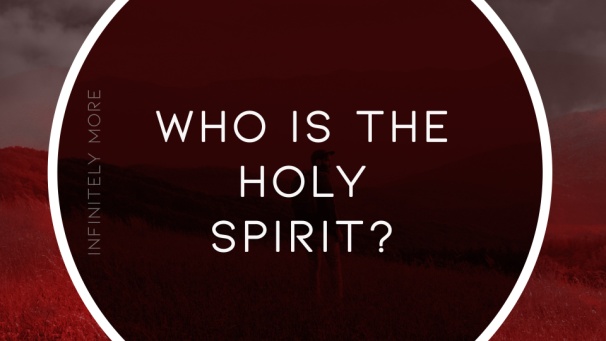 Ephesians 3:20God sees Infinitely More in you than you see in yourself!Jesus returned to the Father but He sent the Holy Spirit to take His place. As hard as it was for the disciples to hear about His leaving, Jesus knew it was better for Him to Go and the Holy Spirit to Come. Jesus knew that, even though He Himself was fully God and fully man, He was at that time still limited to human form but He knew the Spirit of God would not be limited. The Spirit could literally move across the entire world – impacting people on an individual level.1.	The Holy Spirit is a PersonHe is not a ghost, phantom or mystical beingBecause He is a person, He can interact with us in a personal way2.	The Holy Spirit DrawsThe Father draws us to Jesus by the Holy SpiritThe Holy Spirit is continually trying to draw people back into a relationship with God3.	The Holy Spirit LeadsThe Holy Spirit offers us guidance and direction because He knows the desires of GodWhen we are controlled by the Holy Spirit, we are led to do things that please GodHonolulu Assembly of God  Infinitely More!  May 24, 2020